ファクシミリ(022-265-0728)又は電子メール(suzuki-misato@asakonet.co.jp)により，平成29年9月20日（水）までに御回答願います。【添書不要】別　紙　　　　　　　　　　　　　　　　　　　　平成　　　年　　　月　　　日○　県教育委員会の取組紹介　　県教育委員会やみやぎっ子ルルブル推進会議では， ルルブルの大切さを広く啓発し，実践を促す取組を実施しています。　　平成29年度の取組は，このルルブル・エコチャレンジ事業をはじめ，随時ホームページに掲載していく予定です。ホームページには，各種パンフレットのデータやルルブル通信等も掲載しておりますので，ぜひ御覧いただき，御活用ください。　　また，県教育委員会では，幼児期を人格形成の基礎を築く時期，すなわち「学ぶ土台づくり」の時期と捉え，各種事業や取組を実施しています。　　上記取組は，ホームページで紹介しているほか，出前講座なども実施しています。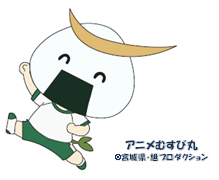 　　ルルブルや「学ぶ土台づくり」について，パンフレット等をお送りすることもできます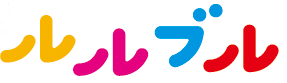 ので，お気軽にお問い合わせください。宮城県教育企画室URL（http://www.pref.miyagi.jp/soshiki/kyou-kikaku//）宛て先（株）東日本朝日広告社　　　　　　　鈴木　宛て宛て先（株）東日本朝日広告社　　　　　　　鈴木　宛て件名ルルブル・エコチャレンジ事業について（報告）【私立幼稚園・保育所（園）等】幼稚園・保育所（園）・認定こども園名幼稚園・保育所（園）・認定こども園名御連絡先「ルルブル・エコチャレンジ認定証」送付先住所〒御連絡先担当者様氏名御連絡先電話番号ルルブル・エコチャレンジ事業に取り組んだ人数を御記入ください。人　